				Troop 243 Eagle Project Guidelines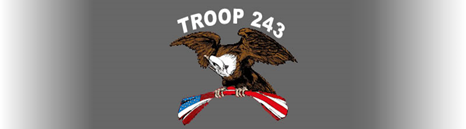 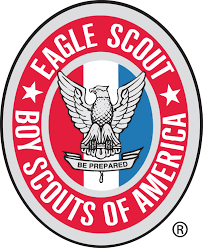 Background- The following is designed as an aid to navigating through the Eagle Scout Service Project process. It is intended as a guideline to completion.Project Guidelines 1. The project should emphasize leadership and organizational development for the Scout.2. The project should be completed by the Scout. Parent/ guardian interaction should be directed at encouragement and question answering.3. The project workforce should include Boy Scout and Troop leadership members. Remember assisting other Scouts in their project is only reasonable when anticipating help in return. 4. The project should assist a non- private / community organization. Upon completion, a tangible product is preferred.5. There is no expected time required. Seventy five (75) to one hundred (100) man hours is reasonable. Remember to include all planning activities.6. Troop 243 has a recognized Eagle Coordinator. Use this individual as a resource.Project Steps1. Seek out the Troop 243 Eagle Coordinator for suggested project sites.2. Contact a project site for ideas or identification of their needs.3. Begin the Eagle Scout Service Project Workbook # 512-927, May 2014 Revision	a. Complete the Eagle Service Project Proposal- Requires signatures from Eagle Coach/ Coordinator, Scoutmaster and Troop Committee Chair. Signature from District Eagle Coordinator is required prior to beginning projectb. Complete the Eagle Scout Service Project Final Plan- Should be 90% complete before beginning the project. Should assist in project development. Be specific on this document. The Project Beneficiary should be very familiar with this plan.4. Conduct the project. Remember to coordinate with Troop activities when scheduling project dates. Back up dates are always recommended. Recommend at least one month notice for planning purposes.               a. The Eagle Scout Service Project Report is done upon completion of the project. All documents should be typed neatly. Include hand written notes, receipts, pictures, sign in sheets, emails, etc.5. Verify with Scoutmaster and Troop Advancement Coordinator that all requirements have been met.6. Get a verified copy of the Scouting Transcript from the Sam Swope Scout Service Center		12001 Sycamore Station Road, Louisville, KY 40299; Phone (502) 361-26247. Complete the Eagle Scout Application8. Request and participate in a Troop Board of Review through the Troop Advancement Chair9. Request and participate in a District Board of Review through the District Eagle Coordinator10. Deliver completed paperwork to Sam Swope Scout Service Center11. Scoutmaster will be notified of award arrival at the Service Center. Family is usually responsible for organizing the Eagle Court of Honor with assistance of Troop resourcesContactsEagle Coordinator- Todd Early, (502) 550-1349; todd.early@bhsi.comScoutmaster- Chuck Pemberton, (502) 939-8967; chuck.pemberton@gmail.comTroop Committee Chair- Tom Doyle, (502) 386-2073; tompdoyle@gmail.comTroop Advancement Chair- Jay Groves, (502)593-2935; jay.groves@twc.comDistrict Eagle Coordinator- David Wright, (502) 291-1276